Об утверждении положения об оплате труда и материальном стимулировании муниципальных служащих Администрации сельского поселения Ковардинский сельсовет муниципального района Гафурийский район Республики Башкортостан и об оплате труда работников, занимающих должности и профессии, не отнесенные к должностям муниципальной службы Республики Башкортостан, и осуществляющих техническое обеспечение деятельности Администрации сельского поселения Ковардинский сельсовет муниципального района Гафурийский район Республики БашкортостанВ соответствии со статьей 135 Трудового кодекса Российской Федерации, пунктом 2 статьи 53 Федерального закона от 6 октября 2003 года №131-ФЗ «Об общих принципах организации местного самоуправления в Российской Федерации», пунктом 3 статьи 22 Федерального закона от 2 марта 2007 года №25-ФЗ «О муниципальной службе в Российской Федерации», Законом Республики Башкортостан от 16 июля 2007 года № 453-З «О муниципальной службе в Республике Башкортостан», в целях упорядочения оплаты труда муниципальных служащих и работников, занимающих должности и профессии, не отнесенные к должностям муниципальной службы Республики Башкортостан, и осуществляющих техническое обеспечение деятельности  Администрации сельского поселения Ковардинский сельсовет муниципального района Гафурийский район Республики Башкортостан,Совет  сельского поселения Ковардинский сельсовет муниципального района  Гафурийский район Республики Башкортостан решил:1. Утвердить Положение об оплате труда и материальном стимулировании муниципальных служащих сельского поселения Ковардинский сельсовет муниципального района Гафурийский район Республики Башкортостан согласно приложению №1.2. Утвердить размеры  должностных окладов лиц, замещающих муниципальные должности, должности муниципальной службы сельского поселения Ковардинский сельсовет муниципального района Гафурийский район Республики Башкортостан согласно приложению №2.3. Утвердить Положение об оплате труда работников, занимающих должности и профессии, не отнесенные к должностям муниципальной службы Республики Башкортостан, и осуществляющих техническое обеспечение деятельности Администрации сельского поселения Ковардинский сельсовет муниципального района Гафурийский район Республики Башкортостан, согласно приложению №3.4. Утвердить размеры  должностных окладов работников, занимающих должности и профессии, не отнесенные к должностям муниципальной службы Республики Башкортостан, и осуществляющих техническое обеспечение деятельности Администрации сельского поселения Ковардинский сельсовет муниципального района Гафурийский район Республики Башкортостан, согласно приложению №4.5. Решение Совета сельского поселения Ковардинский сельсовет муниципального района Гафурийский район Республики Башкортостан №84-161з от 18.12.2014 г.  «Об утверждении Положения об оплате труда лиц, замещающих муниципальные должности муниципальной службы Республики Башкортостан Администрации сельского поселения Ковардинский сельсовет муниципального района Гафурийский район Республики Башкортостан», Решение Совета сельского поселения Ковардинский сельсовет муниципального района Гафурийский район Республики Башкортостан от сельсовет «Об утверждении Положения об оплате труда работников, занимающих должности  и профессии, не отнесенные к муниципальным должностям, и осуществляющих техническое обеспечение деятельности Администрации сельского поселения Ковардинский сельсовет муниципального района Гафурийский район Республики Башкортостан» считать утратившими силу.6. Настоящее решение вступает в силу со дня его принятия.Председатель Совета сельского поселенияКовардинский сельсоветмуниципального района Гафурийский район Республики Башкортостан						Р.Г.Абдрахманов№ 111-204от 15.04.2022 годаПриложение N 1к решению Советасельского поселенияКовардинский сельсоветмуниципального района Гафурийский районРеспублики Башкортостан№ 111-204 от 15.04.2022 годаПОЛОЖЕНИЕО ДЕНЕЖНОМ СОДЕРЖАНИИ И МАТЕРИАЛЬНОМ СТИМУЛИРОВАНИИМУНИЦИПАЛЬНЫХ СЛУЖАЩИХ АДМИНИСТРАЦИИ СЕЛЬСКОГО ПОСЕЛЕНИЯ КОВАРДИНСКИЙ СЕЛЬСОВЕТ МУНИЦИПАЛЬНОГО РАЙОНА ГАФУРИЙСКИЙ РАЙОНРЕСПУБЛИКИ БАШКОРТОСТАН I. ОБЩИЕ ПОЛОЖЕНИЯ1.Положение об оплате труда и материальном стимулировании труда работников, занимающих должности и профессии, не отнесенные к должностям муниципальной службы Республики Башкортостан, и осуществляющих техническое обеспечение деятельности Администрации сельского поселения Ковардинский сельсовет муниципального района Гафурийский район Республики Башкортостан (далее - Положение), определяет условия и порядок оплаты труда и материального стимулирования труда работников, занимающих должности и профессии, не отнесенные к должностям муниципальной службы Республики Башкортостан, и осуществляющих техническое обеспечение деятельности Администрации сельского поселения Ковардинский сельсовет муниципального района Гафурийский район Республики Башкортостан и разработано в соответствии с Положением об оплате труда работников, занимающих должности и профессии, не отнесенные к должностям государственной гражданской службы Республики Башкортостан, и осуществляющих техническое обеспечение деятельности исполнительных органов государственной власти Республики Башкортостан, утвержденным Постановлением Правительства Республики Башкортостан от 19 октября 2018 года 506 "Об оплате труда работников, занимающих должности и профессии, не отнесенные к должностям государственной гражданской службы Республики Башкортостан, и осуществляющих техническое обеспечение деятельности исполнительных органов государственной власти Республики Башкортостан" (далее - Положение об оплате труда работников, утвержденное Постановлением Правительства Республики Башкортостан от 19 октября 2018 года№ 506), Постановлением Правительства РБ от 16.05.2007 N 131 (ред. от 21.01.2013) "Об оплате труда работников отдельных государственных учреждений Республики Башкортостан" (для должностей, отсутствующих в перечне Положения об оплате труда работников, утвержденное Постановлением Правительства Республики Башкортостан от 19 октября 2018 года № 506).2. Условия денежного содержания2.1. Денежное содержание2.1.1. Денежное содержание муниципальных служащих состоит из месячного оклада в соответствии с замещаемой ими должностью муниципальной службы (далее должностной оклад) и надбавки к должностному окладу за классный чин лицам, замещающим должности муниципальной службы (Приложение №1), которые составляют оклад месячного денежного содержания муниципального служащего (далее оклад денежного содержания), а также из других ежемесячных и иных дополнительных выплат.2.1.2. Денежное вознаграждение и должностные оклады в дальнейшем могут индексироваться в сроки и пределах повышения должностных окладов  государственных гражданских служащих Республики Башкортостан.Органу местного самоуправления Республики Башкортостан предоставляется право сохранять за лицами, замещавшими муниципальные должности, должности муниципальной службы Республики Башкортостан, должностные оклады, установленные им до вступления в силу настоящего Положения, на время их работы в прежней должности в пределах установленного фонда оплаты труда муниципальных служащих органа местного самоуправления Республики Башкортостан, а также выплачивать названным лицам сохраненные должностные оклады впредь до возникновения у них права на получение должностного оклада большего размера вследствие его увеличения (индексации) в установленном порядке либо назначения их на должность муниципальной службы (муниципальную должность) Республики Башкортостан с более высоким должностным окладом.2.1.З. Денежное содержание выплачивается в соответствии со ст. 136 Трудового кодекса Российской Федерации не реже чем каждые полмесяца.2.1.4. Денежные вознаграждения, должностные оклады и ежемесячные денежные поощрения, оклады лицам, замещающим муниципальные должности, устанавливаются согласно группам оплаты труда.Сельское поселения Ковардинский сельсовет муниципального района Гафурийский район Республики Башкортостан относится к 7 группе оплаты труда.2.2. Ежемесячные и дополнительные выплаты:Главам сельских поселений, возглавляющим местные администрации и исполняющим полномочия председателя представительного органа сельского поселения, выплачивается ежемесячное денежное вознаграждение в размерах, определенных с учетом должностных окладов, надбавок и других выплат.В пределах фонда оплаты труда главам сельских поселений, возглавляющим местные администрации и исполняющим полномочия председателя представительного органа сельского поселения, выплачиваются:а) ежемесячное денежное поощрение в размере ежемесячного денежного вознаграждения;б) единовременная выплата к отпуску в размере двух ежемесячных денежных вознаграждений при предоставлении ежегодного оплачиваемого отпуска;в) материальная помощь в соответствии с положением, утвержденным представителем нанимателя.Муниципальным служащим могут выплачиваться:2.1. Ежемесячная надбавка к должностному  окладу за классный чин в размерах, установленных Приложением №2, которая в дальнейшем может индексироваться в сроки и пределах повышения размеров окладов за классный чин  государственных гражданских служащих Республики Башкортостан.2.2. Ежемесячная надбавка к должностному окладу за особые условия службы в следующих размерах:2.2.1. лицу, замещающему высшую должность муниципальной службы – от 150 до 200 процентов должностного оклада;2.2.2. лицу, замещающему главную должность муниципальной службы – от 120 до 150 процентов должностного оклада;2.2.3. лицу, замещающему ведущую должность муниципальной службы – от 90 до 120 процентов должностного оклада;2.2.4. лицу, замещающему младшую и старшую должности муниципальной службы – от 60 до 90 процентов должностного оклада;          2.3. Ежемесячная надбавка к должностному окладу за выслугу лет выплачивается в следующих размерах:	2.3.1. при стаже муниципальной службы от 1 до 5 лет – 10 процентов должностного оклада;	2.3.2. при стаже муниципальной службы от 5 до 10 лет – 15 процентов должностного оклада;	2.3.3. при стаже муниципальной службы от 10 до 15 лет – 20 процентов должностного оклада;	2.3.4. при стаже муниципальной службы свыше 15 лет – 30 процентов должностного оклада;	За муниципальным служащим после внесения условий денежного содержания, предусмотренных настоящим Положением, сохраняется размер ежемесячной надбавки к должностному окладу за выслугу лет муниципальной службы, установленный до вступления в силу настоящим Положением, если  её размер выше надбавки к должностному окладу за выслугу лет муниципальной службы, устанавливаемой в соответствии с Положением.		2.4. Премии по  результатам работы, разм ер которых определяется исходя из результатов деятельности лица, замещающего должность муниципальной службы.	2.5. Ежемесячное денежное поощрение выплачивается в следующих размерах:	2.5.1. иным муниципальным служащим – в размере одного должностного оклада;2.6. Ежемесячная надбавка к должностному окладу лицам, допущенным к государственной тайне – в размере и порядке, установленных  законодательством Российской Федерации;	2.7. В пределах фонда оплаты труда муниципальным служащим могут выплачиваться:	2.7.1. при предоставлении ежегодного оплачиваемого отпуска – единовременная выплата к отпуску в размере двух окладов денежного содержания;	2.7.2. материальная помощь – в размере одного оклада денежного содержания муниципальных служащих на основании распоряжения руководителя органа местного самоуправления.	2.8. Ежемесячная надбавка к должностному окладу за особые условия  службы устанавливаются:	2.8.1. главе администрации – Советом сельского поселения Ковардинский сельсовет муниципального района Гафурийский район Республики Башкортостан;2.8.2.  иным муниципальным служащим – руководителем органа местного самоуправления.3. Формирование фонда оплаты труда3.1. При утверждении фондов оплаты труда лиц, замещающих муниципальные должности, сверх суммы средств, направляемых для выплаты денежного вознаграждения глав сельских поселений, возглавляющих местные администрации и исполняющих полномочия председателя представительного органа сельского поселения, и должностных окладов муниципальных служащих, предусматриваются следующие размеры средств на выплату (в расчете на год):а) ежемесячной надбавки за выслугу лет - в размере трех должностных окладов муниципальных служащих;б) ежемесячной надбавки за особые условия службы - в размере четырнадцати должностных окладов муниципальных служащих;в) ежемесячной надбавки за классный чин - в размере четырех должностных окладов муниципальных служащих;г) премии по результатам работы - в размере двух окладов денежного содержания муниципальных служащих;д) единовременной выплаты при предоставлении отпуска и материальной помощи - в размере трех окладов денежного содержания муниципальных служащих и трех ежемесячных денежных вознаграждений глав сельских поселений, возглавляющих местные администрации и исполняющих полномочия председателя представительного органа сельского поселения, председателей контрольно-счетных органов муниципальных районов, городских округов;е) ежемесячной надбавки к должностному окладу за работу со сведениями, составляющими государственную тайну, - в размере полутора должностных окладов муниципальных служащих;ж) денежного поощрения - в установленном для его выплаты размере;з) районного коэффициента в соответствии с законодательством.II. ПОРЯДОК ВЫПЛАТЫ ЕЖЕМЕСЯЧНОЙ НАДБАВКИ К ДОЛЖНОСТНОМУОКЛАДУ ЗА ОСОБЫЕ УСЛОВИЯ МУНИЦИПАЛЬНОЙ СЛУЖБЫ4. Ежемесячная надбавка к должностному окладу за особые условия муниципальной службы является составляющей денежного содержания муниципального служащего и устанавливается распоряжением руководителя органа местного самоуправления при назначении, перемещении на другую должность муниципальной службы и в ходе исполнения должностных обязанностей муниципальными служащими.5. Основными критериями для установления конкретных размеров ежемесячной надбавки к должностному окладу за особые условия муниципальной службы являются:профессиональный уровень исполнения должностных обязанностей в соответствии с должностным регламентом;сложность, специальный режим работы;опыт работы по специальности и замещаемой должности;компетентность при выполнении наиболее важных, сложных и ответственных работ;качественное выполнение работ высокой напряженности и интенсивности (большой объем, систематическое выполнение срочных и неотложных поручений, а также работ, требующих повышенного внимания).6. За ненадлежащее исполнение должностных обязанностей может быть снижен ранее установленный размер ежемесячной надбавки к должностному окладу за особые условия муниципальной службы, но не ниже минимального размера по соответствующей группе должностей.III. ПОРЯДОК ВЫПЛАТЫ ЕЖЕМЕСЯЧНОЙ НАДБАВКИ К ДОЛЖНОСТНОМУОКЛАДУ ЗА ВЫСЛУГУ ЛЕТ7. Ежемесячная надбавка к должностному окладу за выслугу лет исчисляется в процентах от должностного оклада муниципального служащего, с момента достижения муниципальным служащим стажа (выслуги лет), дающего право на ее получение, одновременно с выплатой денежного содержания. Периоды муниципальной службы (стаж работы) для назначения надбавки за выслугу лет определяются комиссией по установлению стажа муниципальной службы.IV. ПОРЯДОК ВЫПЛАТЫ ЕЖЕМЕСЯЧНОЙ ПРОЦЕНТНОЙ НАДБАВКИК ДОЛЖНОСТНОМУ ОКЛАДУ ЗА РАБОТУ СО СВЕДЕНИЯМИ,СОСТАВЛЯЮЩИМИ ГОСУДАРСТВЕННУЮ ТАЙНУ8. Ежемесячная процентная надбавка к должностному окладу за работу со сведениями, составляющими государственную тайну, устанавливается в размерах и порядке, определяемых законодательством Российской Федерации, лицам, имеющим оформленный в установленном законодательством порядке допуск к соответствующим сведениям.9. Ежемесячная процентная надбавка к должностному окладу за работу со сведениями, составляющими государственную тайну, устанавливается распоряжением руководителя и исчисляется в процентах от должностного оклада муниципального служащего.IV. ЕЖЕМЕСЯЧНАЯ НАДБАВКА К ДОЛЖНОСТНОМУОКЛАДУ ЗА КЛАССНЫЙ ЧИН10. Ежемесячная надбавка к должностному окладу за классный чин устанавливается муниципальным служащим квалификационной комиссией либо лицами, ответственными за назначение указанной надбавки, в размерах, установленных Постановлениями Правительства Республики Башкортостан от 07.04.2009 N 135 "Об утверждении нормативов формирования расходов на оплату труда в органах местного самоуправления в Республике Башкортостан", от 26.05.2011 N 177 "Об индексации нормативов формирования расходов на оплату труда в органах местного самоуправления в Республике Башкортостан".11. Ежемесячная надбавка к должностному окладу за классный чин может индексироваться в сроки и пределах повышения размеров окладов за классный чин государственных гражданских служащих Республики Башкортостан.V. ПОРЯДОК ПРЕМИРОВАНИЯ МУНИЦИПАЛЬНЫХ СЛУЖАЩИХ ЗА ВЫПОЛНЕНИЕОСОБО ВАЖНЫХ И СЛОЖНЫХ ЗАДАНИЙ И ПО РЕЗУЛЬТАТАМ РАБОТ12. Премирование гражданских служащих производится за выполнение особо важных и сложных заданий, связанных с выполнением задач и обеспечением функций, возложенных органы местного самоуправления, а также в целях повышения их материальной заинтересованности в качестве выполняемых задач, имеющих особую важность в сфере органов местного самоуправления. Решение об отнесении выполняемых муниципальными служащими заданий к особо важным и сложным принимается руководителем органа местного самоуправления.13. Премирование муниципальных служащих по результатам работ производится за фактически отработанное время в отчетном периоде и выплачивается по истечении отчетного квартала в текущем году, в размере 50 процентов оклада денежного содержания муниципального служащего.14. Основными показателями премирования муниципальных служащих по результатам работ являются:- своевременность и качество выполняемой работы, поручений и заданий;- добросовестное отношение к выполнению служебных обязанностей, отсутствие дисциплинарных взысканий.15. По решению руководителя органа местного самоуправления при наличии экономии фонда оплаты труда размер премии по результатам работ, указанный в пункте 14 Положения, может быть изменен с возможностью пересмотра учетного периода выплаты премии.16. Премирование муниципальных служащих по результатам работ производится на основании распоряжения руководителя органа местного самоуправления.17. Муниципальным служащим, проработавшим неполный квартал и уволенным по основаниям, обусловленным невозможностью дальнейшего продолжения трудовых отношений (отставка муниципального служащего, призыв на службу в Вооруженные Силы, поступление в учебное заведение с необходимостью отрыва от производства, уход на пенсию, ликвидация организации, сокращение численности или штата министерства и иных случаях, предусмотренных законодательством), выплата премии по результатам работ производится за фактически отработанное время в учетном периоде.18. Муниципальным служащим, проработавшим неполный квартал и уволившимся по собственной инициативе (в том числе в порядке перевода) или по инициативе работодателя, премия по результатам работ не устанавливается и не выплачивается.19. Решение о выплате премии по результатам работ муниципальным служащим, имеющим дисциплинарное взыскание, принимается руководителя органа местного самоуправления.20. Решением руководителя при наличии экономии фонда оплаты труда выплачиваются премии за выполнение муниципальными служащими дополнительных заданий и работ в размере, устанавливаемом распоряжением руководителя органа местного самоуправления.21. Премии, выплачиваемые в соответствии с настоящим Положением, учитываются при исчислении среднего заработка в порядке, установленном законодательством, и включаются в заработок, на который начисляется районный коэффициент.VI. ЕДИНОВРЕМЕННОЕ ДЕНЕЖНОЕ ПООЩРЕНИЕ МУНИЦИПАЛЬНЫМ СЛУЖАЩИМ22. Единовременное денежное поощрение муниципальным служащим выплачивается в соответствии с указами Президента Республики Башкортостан.VII. ПОРЯДОК ВЫПЛАТЫ МАТЕРИАЛЬНОЙ ПОМОЩИ И ЕДИНОВРЕМЕННОЙВЫПЛАТЫ МУНИЦИПАЛЬНЫМ СЛУЖАЩИМ ПРИ ПРЕДОСТАВЛЕНИИЕЖЕГОДНОГО ОПЛАЧИВАЕМОГО ОТПУСКА23. В пределах фонда оплаты труда при предоставлении муниципальному служащему ежегодного оплачиваемого отпуска один раз в календарном году выплачивается единовременная выплата в размере двух окладов денежного содержания с начислением районного коэффициента.24. Единовременная выплата осуществляется на основании распоряжения руководителя о предоставлении муниципальному служащему ежегодного оплачиваемого отпуска либо его части (не менее 14 календарных дней).В случае разделения ежегодного оплачиваемого отпуска на части единовременная выплата муниципальным служащим при предоставлении ежегодного оплачиваемого отпуска выплачивается один раз при предоставлении первой части указанного отпуска.В случае если муниципальный служащий не использовал своего права на ежегодный оплачиваемый отпуск в течение года, единовременная выплата муниципальному служащему при предоставлении ежегодного оплачиваемого отпуска производится в конце года на основании распоряжения руководителя.25. При предоставлении ежегодного оплачиваемого отпуска муниципальным служащим по их заявлению один раз в календарном году производится выплата материальной помощи в размере одного оклада денежного содержания.Материальная помощь при предоставлении ежегодного оплачиваемого отпуска вновь принятым муниципальным служащим выплачивается пропорционально отработанному времени.В случае если муниципальный служащий не использовал своего права на ежегодный оплачиваемый отпуск в течение года, выплата материальной помощи при предоставлении ежегодного оплачиваемого отпуска производится в конце года на основании распоряжения руководителя.26. Решением руководителя при наличии экономии фонда оплаты труда муниципальным служащим, при предъявлении ими подтверждающих документов, оказывается материальная помощь в следующих случаях:а) смерти супруга (супруги), родителей, детей муниципального служащего - по заявлению муниципального служащего, в размере фонда оплаты труда;б) в связи с бракосочетанием муниципального служащего - по заявлению муниципального служащего, в размере 5000 рублей;в) в связи с рождением ребенка у муниципального служащего - по заявлению муниципального служащего, в размере 5000 рублей;г) по заявлению родственников в связи со смертью муниципального служащего - выплачивается единовременно одному из близких родственников (супругу, родителям, детям, брату, сестре) или иному лицу, оплачивающему похороны, - в размере до 4 окладов денежного содержания;д) по заявлению родственников в связи со смертью бывшего муниципального служащего - выплачивается единовременно одному из близких родственников (супругу, родителям, детям, брату, сестре) или иному лицу, оплачивающему похороны, - в размере одного должностного оклада ведущего специалиста;е) иных случаях, по решению руководителя.В случае если оба супруга (родителя) являются муниципальными служащими, материальная помощь в связи с бракосочетанием и рождением ребенка выплачивается только одному муниципальному служащему.27. Решением руководителя органа местного самоуправления размер выплат, указанный в пункте 26 настоящего Положения, может быть изменен.VIII. ИНЫЕ ВЫПЛАТЫ И ДОПЛАТЫ СТИМУЛИРУЮЩЕГО ХАРАКТЕРА28. Решением руководителя при наличии экономии фонда оплаты труда муниципальным служащим производятся иные виды поощрений в виде премирования:1) единовременное поощрение муниципальным служащим за безупречную и эффективную службу:а) при поощрении Президентом Российской Федерации, Правительством Российской Федерации, присвоении почетных званий Российской Федерации, награждении знаками отличия Российской Федерации, награждении орденами и медалями Российской Федерации единовременное поощрение выплачивается в порядке и на условиях, установленных законодательством Российской Федерации;б) при награждении государственными наградами Республики Башкортостан, почетной грамотой Правительства Республики Башкортостан, почетной грамотой министерства, объявлении благодарности - в размере, устанавливаемом руководителем органа местного самоуправления;в) в связи с достижением пенсионного возраста, по ходатайству начальника отдела кадров, - в размере одного должностного оклада муниципального служащего (работника);г) в связи с выходом на пенсию за выслугу лет муниципальной службы - в размерах, установленных законодательством Республики Башкортостан;2) по иным основаниям, предусмотренным действующим законодательством.Решение о выплате единовременных поощрений принимается руководителем органа местного самоуправления и оформляется распоряжением.29. При исполнении муниципальными служащими наряду с выполнением обязанностей по должности муниципальной службы других должностных обязанностей по другой должности муниципальной службы или должностных обязанностей временно отсутствующего муниципального служащего, по решению руководителя распоряжением устанавливается доплата за совмещение должностей или выполнение обязанностей временно отсутствующего работника в размере до 50 процентов должностного оклада по основной работе.На установление доплаты за исполнение обязанностей временно отсутствующих работников может быть использовано не более 50 процентов должностного оклада отсутствующего работника, независимо от числа лиц, между которыми распределяются эти доплаты.Доплата за совмещение должностей (профессий) или выполнение обязанностей временно отсутствующего работника устанавливается распоряжением руководителя органа местного самоуправления с указанием совмещаемых должностей (профессий), или замещаемой должности и размера доплат в зависимости от сложности характера, объема выполняемых работ, степени использования рабочего времени.Доплата за совмещение должностей (профессий) или выполнение обязанностей временно отсутствующего работника включается в заработок, на который начисляется районный коэффициент, и учитывается при исчислении среднего заработка в порядке, установленном законодательством.Совмещение должности муниципальной службы (должности, профессии) не разрешается заместителям руководителей органов местного самоуправления, начальникам отделов и их заместителям.Приложение №2к решению Советасельского поселенияКовардинский сельсоветмуниципального района Гафурийский районРеспублики Башкортостан№111-204 от 15.04.2022 годаРазмеры  должностных окладов лиц, замещающих муниципальные должности, должности муниципальной службы сельского поселения Ковардинский сельсовет муниципального района Гафурийский район Республики Башкортостан2 группа оплаты труда5 группа6 группа7 группа8 группа9 группаРазмеры надбавок за классный чин лицам, замещающим муниципальные должности, должности муниципальной службы муниципального района Гафурийский район Республики БашкортостанПриложение №3к решению Советасельского поселенияКовардинский сельсоветмуниципального района Гафурийский районРеспублики Башкортостан№111-204 от 15.04.2022 годаПОЛОЖЕНИЕОБ ОПЛАТЕ ТРУДА РАБОТНИКОВ, ЗАНИМАЮЩИХ ДОЛЖНОСТИИ ПРОФЕССИИ, НЕ ОТНЕСЕННЫЕ К ДОЛЖНОСТЯМ ГОСУДАРСТВЕННОЙМУНИЦИПАЛЬНОЙ СЛУЖБЫ РЕСПУБЛИКИ БАШКОРТОСТАН,И ОСУЩЕСТВЛЯЮЩИХ ТЕХНИЧЕСКОЕ ОБЕСПЕЧЕНИЕ ДЕЯТЕЛЬНОСТИМИНИСТЕРСТВА ФИНАНСОВ РЕСПУБЛИКИ БАШКОРТОСТАНI. ОБЩИЕ ПОЛОЖЕНИЯ1. Настоящее Положение о денежном содержании и материальном стимулировании муниципальных служащих Администрации сельского поселения Ковардинский сельсовет муниципального района Гафурийский район Республики Башкортостан (далее - Положение) определяет порядок и условия выплаты денежного содержания и материального стимулирования муниципальных служащих Администрации сельского поселения Ковардинский сельсовет муниципального района Гафурийский район Республики Башкортостан, замещающих должности муниципальной службы Республики Башкортостан в муниципальном районе Гафурийский район Республики Башкортостан. Настоящее Положение разработано в соответствии с постановлением Правительства Республики Башкортостан утвержденные Постановлением Правительства Республики Башкортостан от 24 декабря 2013 года 610 "Об утверждении нормативов формирования расходов на оплату труда в органах местного самоуправления в Республике Башкортостан" (с последующими изменениями), а также проиндексированные Постановлением Правительства Республики Башкортостан от 26 января 2018 года 30 и от 8 ноября 2019 года 667 от "Об индексации нормативов формирования расходов на оплату труда в органах местного самоуправления в Республике Башкортостан", Постановлением Правительства Республики Башкортостан от 13 сентября 2013 года  423 (в ред. от 02.08.2019) "О нормативах формирования расходов на содержание органов местного самоуправления муниципальных образований Республики Башкортостан", руководствуясь Постановлением Правительства Республики Башкортостан от 9 июня 2007 года N 155 «О стандарте организации оплаты труда работников органов, в которых осуществляется государственная гражданская служба Республики Башкортостан», Приказом Министерства финансов Республики Башкортостан от 2 октября 2012 г. 98.2. Оплата труда работников, занимающих должности и профессии, не отнесенные к должностям муниципальной службы Республики Башкортостан, и осуществляющих техническое обеспечение деятельности Администрации сельского поселения Ковардинский сельсовет муниципального района Гафурийский район Республики Башкортостан (далее - работники), состоит из:должностного оклада, тарифной ставки;надбавок к должностному окладу, тарифной ставке:а) за выслугу лет руководителям, специалистам и служащим;б) за сложность, напряженность и высокие достижения в труде;в) за классность;г) районного коэффициента;премий по результатам работы;материальной помощи;доплат к должностному окладу, тарифной ставке.3. Размеры должностных окладов (тарифной ставки) работникам устанавливаются согласно приложению к настоящему Положению.4. Работникам выплачиваются:4.1. Ежемесячная надбавка к должностному окладу за сложность, напряженность и высокие достижения в труде в размере от 70 до 100 процентов должностного оклада;Условия выплаты ежемесячной надбавки за сложность, напряженность и высокие достижения в труде устанавливаются руководителем органа местного самоуправления, в котором осуществляется трудовая деятельность.Ежемесячная надбавка к должностному окладу за сложность, напряженность и высокие достижения в труде устанавливается распоряжением руководителя органа местного самоуправления при приеме на работу, перемещении на другую работу и в ходе исполнения трудовых обязанностей работниками и выплачивается из фонда оплаты труда в размере от 70 до 100 процентов должностного оклада (тарифной ставки).Основными критериями для установления размера ежемесячной надбавки за сложность, напряженность и высокие достижения в труде являются:а) профессиональный уровень исполнения трудовых обязанностей;б) сложность, срочность выполняемой работы;в) опыт работы по специальности и занимаемой должности;г) компетентность при выполнении наиболее важных, сложных и ответственных работ;д) качественное выполнение работ высокой напряженности и интенсивности (большой объем, систематическое выполнение срочных и неотложных поручений, а также работ, требующих повышенного внимания).Ежемесячная надбавка за сложность, напряженность и высокие достижения в труде выплачивается работникам одновременно с выплатой должностных окладов (тарифных ставок) за соответствующий месяц, включается в заработок, на который начисляется районный коэффициент, и учитывается при исчислении среднего заработка в порядке, установленном законодательством.4.2. Ежемесячная надбавка за выслугу лет к должностному окладу в следующих размерах:Ежемесячные надбавки к должностному окладу за выслугу лет начисляются работникам на должностной оклад.4.3. Премии по результатам работы (размер премий определяется исходя из результатов деятельности работника).5. При утверждении фондов оплаты труда сверх суммы средств, направляемых для выплаты должностных окладов работникам с учетом районного коэффициента, предусматриваются следующие средства на выплату (в расчете на год):ежемесячной надбавки за сложность, напряженность и высокие достижения в труде - в размере 8,5-кратной суммы должностных окладов работников с учетом районного коэффициента;ежемесячной надбавки за выслугу лет - в размере 3-кратной суммы должностных окладов работников с учетом районного коэффициента;премий по результатам работы:а) специалистам и служащим - в размере 4-кратной суммы должностных окладов соответствующих работников с учетом районного коэффициента;б) рабочим - в размере 6-кратной суммы должностных окладов соответствующих работников с учетом установленных надбавок, доплат и районного коэффициента;материальной помощи - в размере 2-кратной суммы должностных окладов работников;установленных настоящим Положением надбавок и доплат по другим основаниям.6. Премирование работников по результатам работы производится в пределах установленного фонда оплаты труда, исходя из результатов деятельности работников за фактически отработанное время в отчетном периоде, и выплачивается по истечении месяца, в размере специалистам и служащим – 1/3 (33,33 процента) должностного оклада (тарифной ставки);рабочим – 50 процентов должностного оклада (тарифной ставки).6.1. Решением руководителя при наличии экономии фонда оплаты труда размер премии работников по результатам работ, указанный в пункте 6 Положения, может быть пересмотрен с возможностью пересмотра учетного периода выплаты премии.6.2. Премирование работников по результатам работ включается в заработок, на который начисляется районный коэффициент, и учитывается при исчислении среднего заработка в порядке, установленном законодательством.6.3. Премии рабочим и водителям начисляются с учетом районного коэффициента, всех надбавок и доплат.7. Рабочим устанавливаются следующие надбавки и доплаты, средства для выплаты которых предусматриваются при утверждении фондов оплаты труда, с учетом фактически назначенных размеров:доплаты:а) рабочим - за работу во вредных или опасных условиях и на тяжелых работах (согласно типовому перечню, установленному для рабочих, занятых на тяжелых работах и работах с вредными условиями труда);б) водителям служебных легковых автомобилей - за ненормированный рабочий день в размере 50 процентов должностного оклада;надбавки:а) водителям автомобилей - за отработанное в качестве водителя время в следующих размерах:водителям 2-го класса - 25 процентов должностного оклада;водителям 1-го класса - 50 процентов должностного оклада;б) уборщицам производственных и служебных помещений - за использование в работе дезинфицирующих средств в размере 10 процентов должностного оклада.8. При совмещении профессий (должностей), расширении зон обслуживания, увеличении объема работы или исполнении обязанностей временно отсутствующего работника без освобождения от работы, определенной трудовым договором, работнику производится доплата.Размер доплаты устанавливается по соглашению сторон трудового договора с учетом содержания и (или) объема дополнительной работы.Выплаты указанных доплат осуществляются за счет экономии по фонду оплаты труда.9. В пределах фонда оплаты труда при предоставлении ежегодного оплачиваемого отпуска работникам один раз в календарном году оказывается материальная помощь в размере двух должностных окладов (тарифных ставок).9.1. Материальная помощь вновь принятым работникам выплачивается пропорционально отработанному времени. Данная выплата осуществляется на основании распоряжения о предоставлении работнику ежегодного оплачиваемого отпуска либо его части (не менее 14 календарных дней).9.2. Решением руководителя при наличии экономии фонда оплаты труда работникам, при предъявлении ими подтверждающих документов, оказывается материальная помощь в следующих случаях:а) смерти супруга (супруги), родителей, детей работника - по заявлению работника, в размере фонда оплаты труда;б) в связи с бракосочетанием работника - по заявлению работника, в размере 5000 рублей;в) в связи с рождением ребенка у работника - по заявлению работника, в размере 5000 рублей;г) по заявлению родственников в связи со смертью работника - выплачивается единовременно одному из близких родственников (супругу, родителям, детям, брату, сестре) или иному лицу, оплачивающему похороны, - в размере до 4 должностных окладов (тарифных ставок);д) по заявлению родственников в связи со смертью бывшего работника - выплачивается единовременно одному из близких родственников (супругу, родителям, детям, брату, сестре) или иному лицу, оплачивающему похороны, - в размере одного должностного оклада специалиста 1 категории;е) иных случаях, по решению руководителя.9.3. В случае если оба супруга (родителя) являются работниками администрации (Совета, финансового управления), материальная помощь в связи с бракосочетанием и рождением ребенка выплачивается только одному работнику.9. Выплаты, указанные в пунктах 6, 8, 9 Положения, производятся на основании распоряжения руководителя органа местного самоуправления.Приложение №4к решению Советасельского поселенияКовардинский сельсоветмуниципального района Гафурийский районРеспублики Башкортостан№111-204 от 15.04.2022 годаРазмеры  должностных окладов работников, занимающих должности и профессии, не отнесенные к должностям муниципальной службы Республики Башкортостан, и осуществляющих техническое обеспечение деятельности Администрации сельского поселения Ковардинский сельсовет муниципального района Гафурийский район Республики БашкортостанБАШОРТОСТАН РЕСПУБЛИКАҺЫFАФУРИ РАЙОНЫ МУНИЦИПАЛЬ РАЙОНЫҠАУАРҘЫ АУЫЛ СОВЕТЫАУЫЛ БИЛӘМӘҺЕХАКИМИТЕ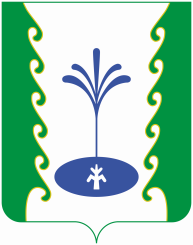 РЕСПУБЛИКА БАШКОРТОСТАНАДМИНИСТРАЦИЯСЕЛЬСКОГО ПОСЕЛЕНИЯ КОВАРДИНСКИЙ СЕЛЬСОВЕТМУНИЦИПАЛЬНОГО РАЙОНАГАФУРИЙСКИЙ РАЙОН453062, Fафури районы, 
Ҡауарҙы ауылы, Зәки Вәлиди урамы, 34
Тел. 2-55-65453062, Гафурийский район,
с. Коварды, ул. Заки-Валиди 34
Тел. 2-55-65     ҠАРАРРЕШЕНИЕ№№Наименование должностиДолжностной оклад (денежное вознаграждение), рублейМуниципальные образования со статусом сельского поселения в составе муниципального районаМуниципальные образования со статусом сельского поселения в составе муниципального районаМуниципальные образования со статусом сельского поселения в составе муниципального района1.Глава сельского поселения15771Глава администрации64262.Заместитель главы администрации45333.Управляющий делами453311.Специалист 1 категории292112.Специалист 2 категории281713.Специалист2691№№Наименование должностиДолжностной оклад (денежное вознаграждение), рублейМуниципальные образования со статусом сельского поселения в составе муниципального районаМуниципальные образования со статусом сельского поселения в составе муниципального районаМуниципальные образования со статусом сельского поселения в составе муниципального района1.Глава сельского поселения14236Глава администрации56182.Управляющий делами39033.Специалист 1 категории292112.Специалист 2 категории281713.Специалист2691№№Наименование должностиДолжностной оклад (денежное вознаграждение), рублейМуниципальные образования со статусом сельского поселения в составе муниципального районаМуниципальные образования со статусом сельского поселения в составе муниципального районаМуниципальные образования со статусом сельского поселения в составе муниципального района1.Глава сельского поселения13402Глава администрации52102.Управляющий делами36053.Специалист 1 категории292112.Специалист 2 категории281713.Специалист2691№№Наименование должностиДолжностной оклад (денежное вознаграждение), рублейМуниципальные образования со статусом сельского поселения в составе муниципального районаМуниципальные образования со статусом сельского поселения в составе муниципального районаМуниципальные образования со статусом сельского поселения в составе муниципального района1.Глава сельского поселения12509Глава администрации48182.Управляющий делами33433.Специалист 1 категории292112.Специалист 2 категории281713.Специалист2691№№Наименование должностиДолжностной оклад (денежное вознаграждение), рублейМуниципальные образования со статусом сельского поселения в составе муниципального районаМуниципальные образования со статусом сельского поселения в составе муниципального районаМуниципальные образования со статусом сельского поселения в составе муниципального района1.Глава сельского поселения11078Глава администрации48292.Управляющий делами33433.Специалист 1 категории292112.Специалист 2 категории281713.Специалист2691№№Наименование должностиДолжностной оклад (денежное вознаграждение), рублейМуниципальные образования со статусом сельского поселения в составе муниципального районаМуниципальные образования со статусом сельского поселения в составе муниципального районаМуниципальные образования со статусом сельского поселения в составе муниципального района1.Глава сельского поселения10507Глава администрации48342.Управляющий делами33433.Специалист 1 категории292112.Специалист 2 категории281713.Специалист2691Классный чинРазмер надбавки, руб.Главная должность муниципальной службыГлавная должность муниципальной службыГлавный муниципальный советник I разряда2621Главный муниципальный советник II разряда2370Главный муниципальный советник III разряда2095Ведущая должность муниципальной службыВедущая должность муниципальной службыМуниципальный советник I разряда1958Муниципальный советник II разряда1786Муниципальный советник III разряда1638Старшая  муниципальная должностьСтаршая  муниципальная должностьСоветник муниципальной службы I разряда1488Советник муниципальной службы II разряда1339Советник муниципальной службы III разряда1180Младшая муниципальная должностьМладшая муниципальная должностьРеферент муниципальной службы I разряда1076Референт муниципальной службы II разряда951Референт муниципальной службы III разряда848        При стаже работы           Размер надбавки    
     (в процентах)     от 3 до 8 лет                  10                     свыше 8 лет до 13 лет          15                     свыше 13 лет до 18 лет         20                     свыше 18 лет до 23 лет         25                     свыше 23 лет                   30                     Наименование должностейДолжностные оклады (месячные тарифные ставки), рублейСпециалисты и служащимСпециалисты и служащим Оператор  диспетчерской  службы, кассир, делопроизводитель, архивариус5212РабочиеРабочие Водитель 5 разряда                     3646 Водитель 6 разряда                      3880 Оператор теплового пункта                 4625 Слесарь-сантехник                           3880 Электромонтер по  ремонту  и обслуживанию электрооборудования                 3880 Гардеробщик                                3334 Истопник                                      3334 Кладовщик                                   3404 Подсобный рабочий                  3334 Рабочий по  комплексному  обслуживанию  и ремонту зданий                             3404 Сторож                                       3404 Уборщик   производственных  и   служебных помещений                             3404 Уборщик территорий                3334